Math 162 - Calculus II Spring 2018Section 001:  MWF 11:40 - 3:35 pm  (118 Dumbach Hall) 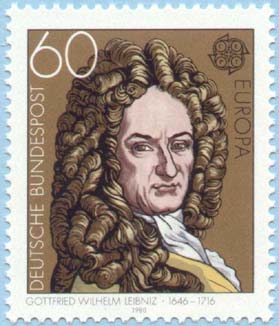 Ground RulesSyllabusHomework & Reading Assignments PiazzaGroup WorkWorksheets Tutoring Services and Schedule Practice Quizzes  Practice Tests   Mathematica Examples  ( improper integrals, sequences, Taylor series, revolution)Mathematica Labs (Lab I)Quiz Solutions Test Solutions Useful References (Greek alphabet; Mathematica tutorials, relevant websites & supplementary texts)MIT OCW for CalculusHistory of Calculus 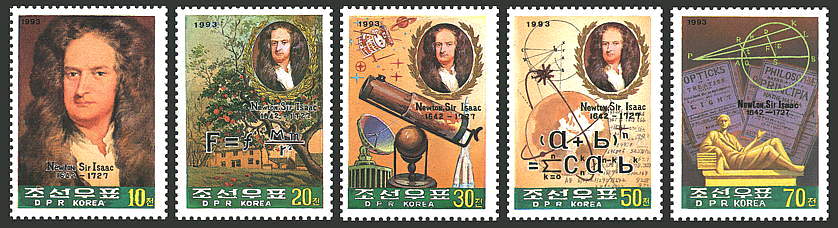 
Department Home Page                   Loyola Home Page